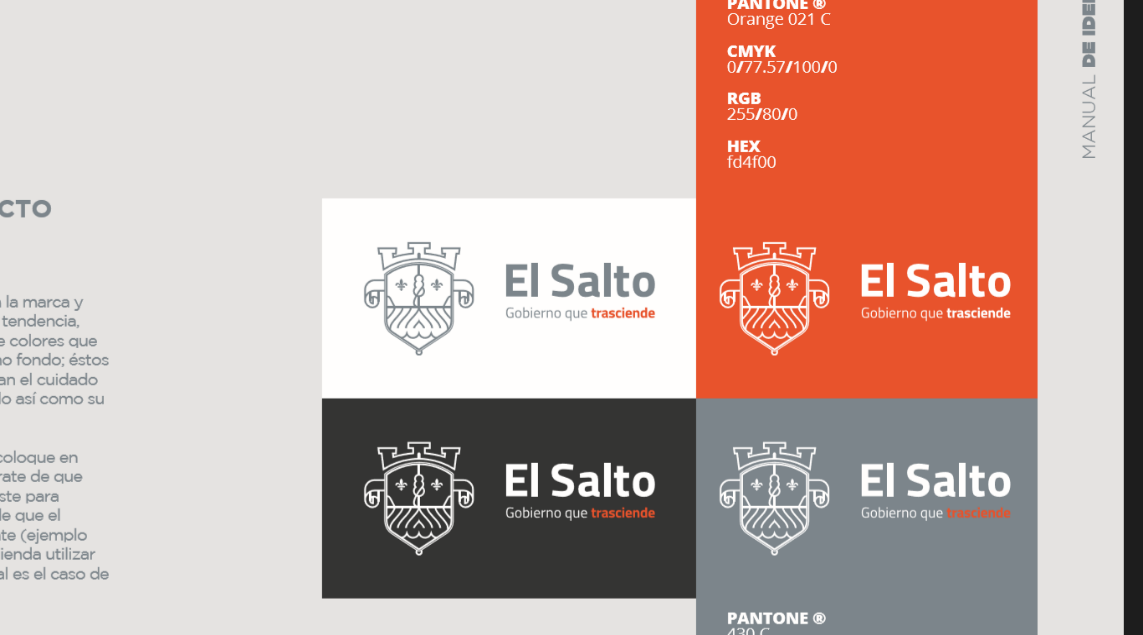 GOBIERNO MUNICIPAL EL SALTO, JALISCO 2018-2021INFORME DE ACTIVIDADES DE MARZO 2020DIRECCIÓN DE MEDIO AMBIENTE ACTIVIDADESRESULTADOSINSPECCION A EMPRESASINSPECCION A EMPRESAS Se acudió a distintas empresas para realizar el visto bueno para dictamen23 visitas de inspecciónIngreso de expedientes22 ingresadosEntrega de dictamen 18 dictámenesVacunas salud animal940 perros60 gatosAtención queja salud animal26 quejasQuejas ciudadanas ambientales 284,5 y 6 de marzoImpartir talleres de medio ambiente en el preescolar Quetzal, Cabecera Municipal